10 «Б» класс задания на 6-10 апреляГРАММАТИКА7 апреля1. Выучить правило: однородные члены – это  (запись в словаре).2. Спишите, подчеркните грамматическую основу предложений и однородные члены. Поставьте знаки препинания. Напишите схему предложений.В некотором царстве жил справедливый умный веселый  король ан свете. Жителями его королевства были поэты музыканты и художники. С утра до вечера они не грустили а веселились. На улицах звучали музыка и песни. А ночи были темные но звездные8 апреляСпишите. Подчеркните однородные члены предложения. Поставьте, где нужно, запятые между ними.Я хожу в лес не за грибами а чудесами. Ночью охотятся не только совы но и волки. Рыси барсы тигры принадлежат к семейству кошачьих. Аисты не поют а трещат клювами. Из молодой крапивы можно сварить вкусный и полезный суп. Волка лисам песцам хвост помогает на бегу быстро поворачивать. После кровавой схватки между хищниками победитель не догоняет не преследует не добивает противника.9 апреляСпишите.  Подчеркните однородные  члены и поставьте запятые между ними.   Старый гном с большим удовольствием и ел и пил одновременно. За столом он рассказывал чудесные истории и о водопадах и о рыбах и о птицах. Перед глазами слушателей вставали и страшные и таинственные и смешные картины.    Вот какой гном жил в старом замке. 10 апреляСпишите.  Подчеркните однородные  члены и поставьте запятые между ними.   Весной я шел берегом реки. Вдоль тропинки темнели заросли вербы рябины черемухи.   Вдруг сильный запах остановил меня. Это был запах свежести весны и почек. Я увидел кусты черной смородины.   Летом в них созревают мелкие но сладкие ягоды.РАЗВИТИЕ РЕЧИ7 апреляРабота с текстомДом древних людей.   В пещере темно. У входа стоит воин в медвежьей шкуре с копьем в руках. Он смотрит, чтобы к пещере не подкрались хищные звери. В глубине пещеры пылает костер. Вокруг костра сидит племя. Оно вернулось с охоты и греется у костра. А на стене пещеры один охотник рисует оленя, убитого его меткой стрелой.   Сейчас ученые изучают пещеры. Они находят там настенные рисунки древних художников.1. Разделите текст на части. Запишите план.						9 апреляПрочитайте стихотворение.Чудо-юдо я спросил лесное,Почему оно печальное такое?Чудо-юдо горько отвечает,Что его никто не замечает,Дружбы с ним в лесу никто не водит,Каждый стороной его обходит.Как могу я чудо-юдо утешаюИ на среду в гости приглашаю.Напишите диалог по схеме.-  … (слова автора)-  … (слова Чуда-юда)- … (слова автора)ЧТЕНИЕ8 апреляСпишите биографию В.М. Шукшина. Василий Макарович  Шукшин1929 – 1974       Василий Макарович Шукшин – выдающийся советский писатель, актер.   Он родился 25 июля 1929 года в крестьянской семье в селе Сростки (Алтайский край). Отец писателя был арестован и расстрелян. В 1943 году, после окончания семилетней школы в селе, Шукшин поступил в Автомобильный техникум в Бийске. Не окончив его, пошел работать в колхоз в родном селе. С 1947 году работал в Калуге, Владимире, а затем проходил службу в Подмосковье, а потом на флоте.   Первые рассказы Шукшина появились  в армейский период. Он писал рассказы, а затем читал их своим сослуживцам. В 1953 году он был уволен с флота по состоянию здоровья , после чего отправился в родное село Сростки. Там он  получил аттестат зрелости и стал преподавать русский язык в сельской школе. Через год решил поступать во ВГИК в Москве на режиссерский факультет. Во время учебы он рассылал свои рассказы в различные журналы столицы. В 1958 году в журнале «Смена» появился первый рассказ Василий Макаровича под названием «Двое на телеге».  В 1956 году писатель снялся в кино  «Тихий Дон». Началась карьера Василия Шукшина как актера и режиссера. Одной из наиболее ярких работ писателя была киноповесть «Калина красная» (1973). В своих работах Шукшин часто противопоставляет деревенскую жизнь городской и использует колоритную разговорную речь. Умер писатель скоропостижно в октябре 1974 года на съемках фильма «Они сражались за Родину».2. Напишите ответы на вопросы.1. Где родился Шукшин?2. Куда он поступил после окончания семилетней школы?3. Когда появились первые рассказы Шукшина?4. Как назывался первый рассказ Шукшина, напечатанный в журнале «Смена»?5. В каком кино снялся писатель в 1956 году?6. Как называется самая яркая киноповесть писателя?10 апреляПрочитайте краткое содержание рассказа В. Шукшина «Гринька Малюгин».СБО6 апреля1. Напишите виды водного и речного транспорта.2. Запишите просьбу продать тебе билет на метеор на 25 мая до Ярославля на 15 часов.8 апреляЗаполните на свое имя форму электронного билета.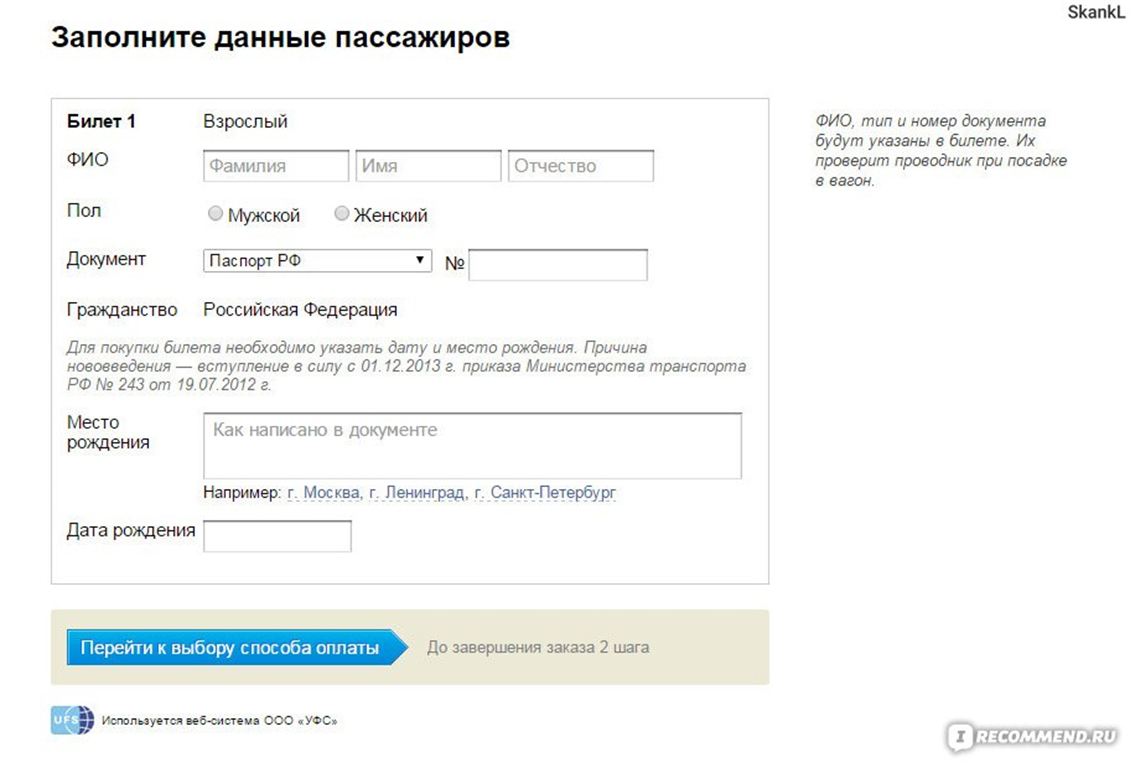 ГЕОГРАФИЯИспользуя Интернет, заполните таблицу (1ю графу «Природные зоны»)      6.04. Тема: «Природные зоны Северной Америки ».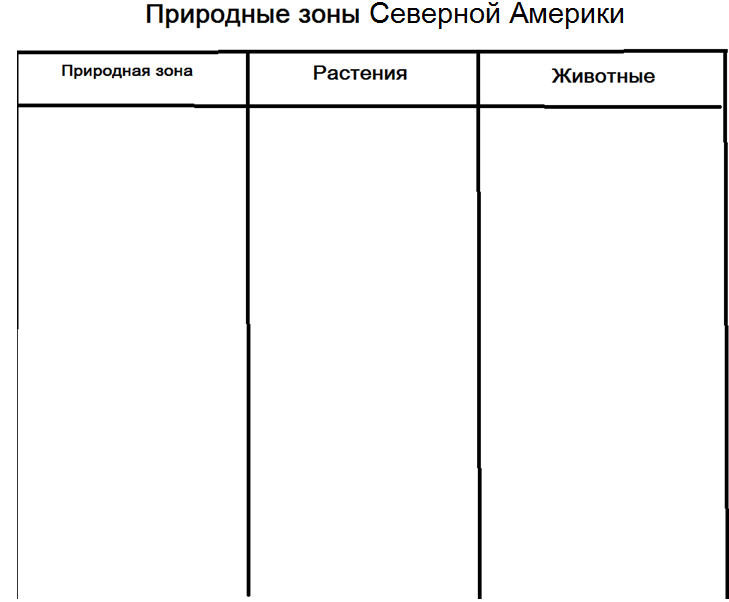 9.04.	Используя Интернет, заполните таблицу (2й и 3й столбик) Д.З. Выучить название и уметь распознать по рисункам по 7 названий растений и животных.КОМПЬЮТЕРНЫЕ ТЕХНОЛОГИИ8.04. Ответить письменно на вопрос: Что такое алгоритм?Составить словесный алгоритм решения математического выражения587 - 3500 : (498-398) +105 · 10Получить результат (ответ)Пример: 3 · 2 + (5-3)1. определить порядок действий (1. В скобках вычитание, 2. Умножение, 3. сложение)2. выполнить первое действие (вычитание в скобках) 5 – 3 = 23. выполнить второе действие (умножение) 3 · 2 = 64. выполнить третье действие (сложение) 6 + 2 = 85. результат 8ФИЗИКА В БЫТУ07.04. Практическая работа «Электрический счетчик»Найти ответ на вопрос: Что такое электрический счетчик? (Записать в тетрадь)Узнать у родителей, сколько стоит (в рублях) электричество (1кВт/ч)? Записать. Узнать у родителей, сколько по счетчику электроэнергии истрачено за месяц (в КВт/ч). Вычислить стоимость израсходованной электроэнергии (в рублях).МАТЕМАТИКА06.04. Тема: Геометрические фигурыПостроение геометрических фигур, вычисление площади прямоугольника, квадрата и круга. Практическая работа1. Начертить прямоугольник АВСД со сторонами 90 мм и 4 см. Найти площадь прямоугольника. Начертить квадрат TKMN площадью, равной площади прямоугольника АВСД.2. Начертить окружность диаметром 50мм. Обозначить центр окружности т.О и радиус. Найти длину окружности и площадь круга.07.04. Тема: Геометрические фигуры, сравнение чисел1) Периметр прямоугольника 11дм 4см, а длина одной его стороны 3дм 2см. Найти длину второй стороны этого прямоугольника. Начертить этот прямоугольник, обозначить буквами. Найти площадь этого прямоугольника.2) Сравнить числа500075 и 5007503453754 и 567575,40,00687 и 0,0105608.04. Тема: Работа с величинами, решение текстовых задач1) Сколько минут составляют три четвертых части часа?2) Сколько часов составляют две третьих части суток?3) Какую часть года составляют 4 месяца?Задача 1Принтер печатает 72 страницы за 3 минуты. За сколько минут этот принтер напечатает 120 страниц?09 .04. Тема: Решение текстовых задачЗадача 2Сколько шаров надо добавить к 172 шарам, чтобы из этих шаров можно было составить наборы по 5 шаров?10 апреля Тема: Решение текстовых задачЗадача 3Лошадь проходит шагом за 1 час 5 км, галопом – в 3 раза больше, а рысцой – на 8 км меньше, чем галопом. Сколько километров пробежит лошадь за 2 часа, если 1 час она скачет галопом и 1 час бежит рысцой?ИСТОРИЯ07.04. Тема урока: «Начало Северной войны»Задание 1.Прочитать конспект  №15 со слов: «К началу 18 века Швеция являлась самым могущественным государством Северной Европы и одной из самых передовых стран Европы. Она контролировала большую часть побережья Балтики».До слов: «Обновляется состав командования». Для этого открыть Яндекс и пройти по ссылке: videouroki.net>конспекты>история>7 класс> история РоссииЗадание 2.Выписать в тетрадь «Причины поражения под Нарвой».ОБЩЕСТВОЗНАНИЕ07.04. Тема урока: «Распределение доходов".Задание 1. Прочитайте конспект №22, раздел Виды доходов. Для этого откройте Яндекс и пройдите по ссылке - videouroki.net>конспекты>обществознание>8 классЗадание 21. Начертить таблицу в начале конспекта в тетрадь.Задание 3. Выписать в тетрадь определение:Потребительская корзина – это ……ФИЗИЧЕСКАЯ КУЛЬТУРА 07.04.2020 г. Прочитать стр. 44-46 (ссылка на учебник https://znayka.pw/uchebniki/8-klass/fizicheskaya-kultura-8-9-klassy-lyah-v-i-zdanevich-a-a/); Письменно в тетради выполнить тестовое задание:1. В каком году появился баскетбол как игра:а) 1819;     б) 1899;     в) 1891.2. Размеры баскетбольной площадки (м) для официальных игр:а) 26×14;   б) 28×15;    в) 30×16. 3. Высота баскетбольной корзины (см):а) 300;   б) 305;   в) 310. 4. Вес игрового мужского мяча (г):а) 500;   б) 700;  в) 650. 5. Во время игры на площадке может находиться (игроков):а) 4;    б) 5;   в) 6.6. Кто придумал баскетбол как игру:а) Д.Формен;     б) Д.Фрейзер;      в) Д.Нейсмит.7. Встреча в баскетболе состоит из:а) двух таймов по 20 минут;   б) четырех таймов по 10 минут;    в) трех таймов по 15 минут.8. Возможное наибольшее количество очков при попадание в корзину за один бросок:а) одно очко;   б) два очка    в) три очка.9. Может ли встреча по баскетболу закончится «вничью»а) может    б) не может08.04.2020 г. 1. Овладение двигательными действиями, прочитать стр. 46-48 (ссылка на учебник https://znayka.pw/uchebniki/8-klass/fizicheskaya-kultura-8-9-klassy-lyah-v-i-zdanevich-a-a/); письменно в тетради ответить на вопрос: о каких двигательных действиях ты узнал?2. Выполнить отжимания от пола 3 серии по 15 раз.10.04.2020 г. 1. Выполнять комплекс утренней гимнастики (зарядки), стр. 149 (ссылка на учебник https://znayka.pw/uchebniki/8-klass/fizicheskaya-kultura-8-9-klassy-lyah-v-i-zdanevich-a-a/); не обязательно выполнять по учебнику, можно придумать свои упражнения. 2. Выполнить приседания на одной ноге 2 серии по 10 раз на каждую ногу.ТЕХНОЛОГИЯКонтрольная тестовая работа по технологии, вариант для мальчиков.1 вариантКак называется профессия рабочего, занятого ручной обработкой древесины?А) столяр;Б) кузнец;В) токарь.2. В предмете «Технология» изучаются:А) технологии производства автомобилей;Б) технологии создания медицинских инструментов;В) технологии преобразования материалов, энергии, В) линия, образованная пересечением плоскостей.6. Для чего применяется лущильный станок? информации;Г) технологии создания самолётов и космических аппаратов.3. На какие породы делится древесина?А) твердые и хвойные;Б) лиственные и хвойные;В) хвойные и рыхлые.4. Какая из пород НЕ является лиственной?А) тополь?Б) дуб;В) лиственница;Г) осина.5. Что такое торец?А) широкая плоскость материала;Б) поперечная плоскость материала;	В) линия, образованная пересечением плоскостей.6. Для чего применяется лущильный станок?А) для получения ДВП;Б) для получения шпона;В) для получения пиломатериала;Г) для получения фанеры.7. Что такое горбыль?А) пиломатериал, где ширина более чем две толщины;Б) пиломатериал, где ширина не более чем две толщины;В) это боковая часть бревна, имеющая одну пропиленную, а другую не пропиленную (полукруглую) поверхность.8. Чем отличается брус от бруска?А) формой пиломатериала;Б) цветом пиломатериала;В) размером стороны;Г) плотностью пиломатериала.9. Что такое чертёж?А) графическое изображение, выполненное от руки с указанием размеров и соблюдением пропорций на глаз;Б) графическое изображение, выполненное по правилам черчения с помощью чертёжных инструментов;В) объёмное изображение, выполненное от руки.10. Контур детали на чертежах выполняют:А) сплошной тонкой линией;Б) штрихпунктирной линией;В) сплошной толстой основной линией;Г) штриховой линией.11. Что такое пиление?А) образование опилок в процессе работы пилой;Б) разрезание древесины на части при помощи пилы;В) обработка заготовки по разметке. ? и 9012. Как называется приспособление для пиления под углом 45А) циркуль;Б) упор;В) стусло;13. Чем отличаются ножовки для продольного и поперечного пиления?А) числом зубьев;Б) длиной полотна;В) формой зубьев;Г) толщиной полотна.14. Какая ножовка должна применяться, если направление среза поперёк волокон?А) для поперечного пиления;Б) для продольного пиления;В) для смешанного пиления.15. Какой из инструментов НЕ используется для сверления?А) коловорот;Б) сверло;В) дрель;Г) отвёртка.16. Какие основные части имеет гвоздь?А) шляпка, стержень, остриё;Б) головка, основание, остриё;В) головка, стержень, лезвие.17. Каким правилом необходимо руководствоваться для определения длины гвоздя?_2_А) длина гвоздя должна быть 3 толщины соединяемых деталей;Б) длина гвоздя должна быть в 2 раза больше толщины соединяемых деталей;В) длина гвоздя должна быть в 2 раза меньше толщины соединяемых деталей.18. Какой инструмент применяется при вытаскивании гвоздей?А) шило;Б) угольник;В) клещи.19. Какие крепёжные детали применяются для соединения изделий из древесины?А) винт;Б) саморез;В) шпилька.20. Что такое клей?А) вязкое вещество, которое при затвердевании образует прочную плёнку, соединяющую поверхности;Б) плёнкообразующее вещество, при высыхании образующее твёрдую, прозрачную плёнку;В) вещество, которым покрывают изделие.21. Какие синтетические клеи применяются для работы в школьных мастерских?А) БФ;Б) Момент;В) ПВА.22. Более гладкой поверхность получается при зачистке древесины:А) поперёк волокон;Б) круговыми движениями;В) вдоль волокон.23. Какая часть НЕ входит в устройство выжигательного аппарата?А) корпус;Б) перо;В) электрический шнур;Г) рукоятка.24. Для чего применяется обработка изделий из древесины?А) для улучшения её механических качеств;Б) для защиты от проникновения влаги;В) для изменения формы изделия.25. Как подготовить поверхность для отделки лаком?А) влажной тряпкой удалить с заготовки пыль;Б) обработать заготовку шлифовальной шкуркой;В) обработать поверхность рубанком.09.04.2 вариант1. Чем оборудуется рабочее место для обработки древесины?А) столярный верстак;Б) лакокрасочные материалы;В) кресло;Г) заготовка.2. Какие инструменты НЕ относятся к инструментам для ручной обработки древесины?А) молоток;Б) ножовка;В) киянка;Г) отвёртка.3. Какая из пород НЕ является хвойной?А) сосна;Б) кедр;В) пихта;Г) ольха.4. Какой из видов пиломатериалов называется брус?А) пиломатериал толщиной до 100мм и шириной более двойной толщины;Б) пиломатериал толщиной и шириной более 100мм;В) боковые части бревна, оставшиеся после его распиловки.5. Что такое шпон?А) прессованные листы из пропаренной и измельчённой до мельчайших волокон древесины;Б) листы, полученные путём прессования опилок, стружки и древесной пыли;В) тонкий слой древесины, полученный путём строгания или лущения.6. Что такое фанера?А) пиломатериал толщиной менее 100мм и шириной менее двойной длины;Б) пиломатериал, состоящий из трёх и более слоёв лущённого шпона;В) пиломатериал, полученный при продольном распиливании бревна пополам.7. Что такое хлыст?А) плотный материал, из которого в основном состоят деревья;Б) спиленные и очищенные от боковых ветвей стволы деревьев;В) корни, ствол, крона деревьев.8. К пиломатериалам относится:А) шпон;Б) ДСП;В) фанера;Г) доска.9. Что такое технический рисунок?А) графическое изображение, выполненное от руки с указанием размеров и соблюдением пропорций на глаз;Б) графическое изображение, выполненное по правилам черчения с помощью чертёжных инструментов;В) технологический процесс изготовления детали.10. Что называется разметкой?А) нанесение на заготовку линий и точек, указывающих место обработки;Б) нанесение дополнительных, вспомогательных линий при изготовлении изделий;В) нанесение на заготовку точек для проведения линий.11. Как называется столярная операция, заключающаяся в разрезании древесины на части?А) пиление;Б) шлифование;В) разметка;Г) строгание.12. Что такое стусло?; и 90А) приспособление для проведения линий разметки под углом 45; и 90Б) приспособление для пиления заготовок под углом 45В) приспособление для крепления заготовки на верстаке.13. Ножовки бывают:А) с обушком;Б) широкие;В) узкие;Г) все перечисленные.14. Что такое строгание?А) столярная операция срезания с поверхности заготовки тонких слоёв древесины;Б) выравнивание поверхности заготовки;В) разделение заготовки на части с образованием стружки.15. Какой из инструментов используется для сверления?А) отвёртка;Б) циркуль;В) сверло.16. Каких типов бывают гвозди?А) строительные, обыкновенные, с винтовыми канавками.Б) обыкновенные, кровельные, с винтовыми канавками, обойные;В) ящичные, заборные, с насечкой.17. Какой инструмент применяется при забивании гвоздей?А) клещи;Б) молоток;В) ножницы.18. Как забивать гвоздь, чтобы деталь не раскололась?А) забивать гвоздь на расстоянии не менее 4 диаметров от кромки;Б) забивать гвоздь на расстоянии не менее 2 диаметров от кромки;В) забивать гвоздь на расстоянии не менее 10 диаметров от кромки.19. Формы головок шурупов бывают:А) полукруглые, круглые, лёгкие;Б) полукруглые, потайные, полупотайные;В) круглые, тяжёлые, потайные.20. Какие группы клеев существуют?А) природные и клейкие;Б) синтетические и прозрачные;В) природные и синтетические.21. Каким способом наносится клей на поверхность склеиваемых деталей из древесины?А) пальцами рук;Б) щёткой;В) кисточкой.22. Древесина лучше срезается при зачистке:А) поперёк волокон;Б) круговыми движениями;В) вдоль волокон.23. Что применяется для выжигания по дереву?А) нагревательный элемент;Б) выжигательный аппарат;В) терморегулятор.24. Каким способом наносятся лаки и краски на изделие в школьных мастерских?А) распылением;Б) кистью;В) окунанием.25. Для защиты древесины от проникновения влаги применяют:А) лаки, краски;Б) шпатлевки, клей;В) бумагу, мастику.10.04Для изготовления  изделий из древесины используют:          а) ствол   б)  сучья   в) корни      г) вершина2. При шлифовании деревянной поверхности её надо смачивать водой для того чтобы:   а) не забивалась шлифовальная шкурка,    б)  поднять прижатый ворс    в) не допускать задиров,    г)  не было разогрева изделия3.Выберите клей для склеивания разнородных материалов
   а) костный        б) «Момент»     в) казеиновый        г) «Суперцемент»4. Направление строгания древесины для получения  более гладкой поверхности
  а) вдоль  волокон         б)  против  волокон    в) поперек волокон          г)  под углом к волокнам5. Каким инструментом вырубают  гнезда и проушины   а)  долото        б) зубило,       в) отвертка,    г) стамеска6.Отходы после пиления древесины      а) опилки,   б) листва,   в) сучки,    г) стружка7.  Документ, по которому изготавливают деталь     а линейка,     б) шаблон,    в) чертёж, линейка,     г) лист8.  Свойство древесины  выдерживать нагрузку, не  разрушаясь      а) твердость,      б)  плотность,   в)  пластичность,    г) прочность9.  Конструкцию изделия,  соединение и взаимодействие  его  составных частей определяет           а)  сборочный чертёж          б)  инструкция,          в) конструктивный элемент,           г) спецификация,  10.   Чтобы  полотно пилы  свободно  перемещалось в пропиле,  производят           а) заточку зубьев,   б)  прифуговку зубьев,    в)  развод  зубьев,   г)  доводку  лезвия